		Mallorca 8 -15 mei 2022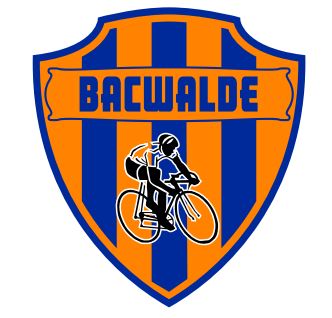 Info over de fietsmatenDeze schets dient als voorbeeld.Gelieve uw fietsmaten door te geven zoals op de schets en in te vullen bij A-B-C op de vragenlijst. INFO:Maat A: meet vanop de pedaal-as tot bovenkant zadel gelijklopend met rechte buis (midden zadel).Maat B: meet van helft zadel (13cm.) tot center stuur.Maat C: meet vanop grond naar bovenkant stuur beugel. 	                                                                                                             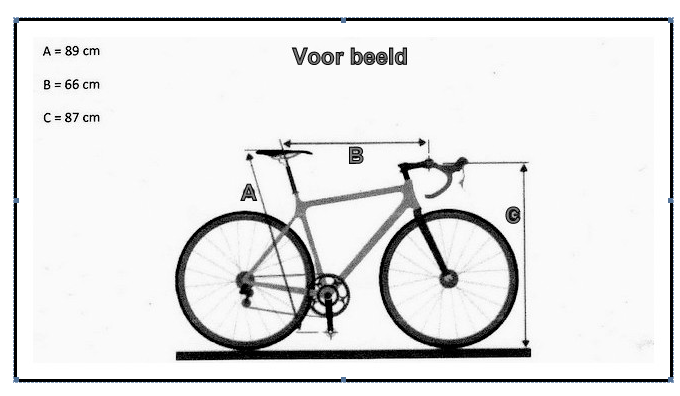 
Info over de huurfietsen
Prijzen inclusief 10% kortingInsurance includes race bikes:"basic insurance":   for damages with reparation costs up to 1.000,00 eurothere is no insurance for theft!Bijkomende infoModellenNaamOfficiële voornaam (ID)ID-kaart nrAdres
GsmICE nrE-mailFrame MaatFiets (breng je eigen pedalen mee)Fiets (breng je eigen pedalen mee)Lichaamslengte            …..     cm            …..     cmFietshuur voor weekType fiets 1ste keuze…….Prijs (zie tabel):  …..Type fiets 2de keuze
…….Prijs (zie tabel):Fietsmaat (zie tabel)                      A:              B:                  C:                      A:              B:                  C:Verzekering: Basic Insurance inbegrepenBasic Insurance inbegrepenmodel1 WeekSpecialized Elite Alu 114.10 €Specialized Tarmac Comp Disc 2019 Ultegra160 €Specialized Tarmac Comp Disc 2020/2021 Ultegra173.50 €Stevens Izoard Disc 2020 (105)128,50 €Stevens Izoard Disc 2022 (Ultegra) (beperkt aantal)160,00 €Stevens Ventoux DI2173,50 €Canondale Synapse Hi-Mode DI2 (Dura-Ace)214,00 €E - Canondale Synapse Neo196,00 €Model disc brakesizesSpecialized Elite AlualuminShimano 10550/3411/3249, 52, 54, 56, 58, 61Specialized Tarmac Comp Disc 2019 UltegracarbonUltegra52/3611/32 yes52, 54, 56, 58Specialized Tarmac Comp Disc 2020/2021 UltegracarbonShimano Ultegra52/3611/32 yes49, 52, 54, 56, 58, 61Stevens Izoard Disc 2020 (105)carbonShimano 10550/3411/32 yes50, 52, 54, 56, 58, 60Stevens Izoard Disc 2022 (Ultegra) (beperkt aantal)carbonShimano Ultegra50/3411/32yes50, 52, 54, 56, 58, 60Stevens Ventoux DI2carbonUltegra DI250/3411/3250, 52, 54, 56, 58, 60, 62Canondale Synapse Hi-Mode DI2 (Dura-Ace)carbonDura-ace50/3411/30yes51, 54, 56, 58, 61E - Canondale Synapse NeocarbonTiagra50/3411/28 yesS, M, LSpecialized Elite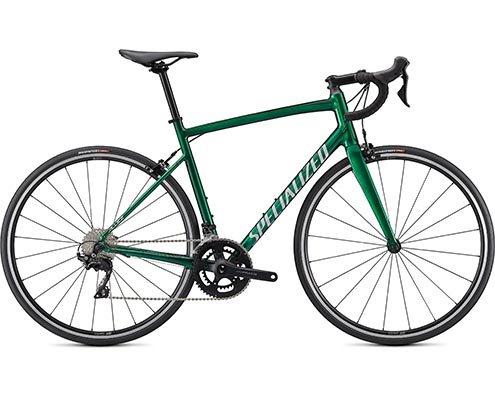 Specialized Tarmac 2019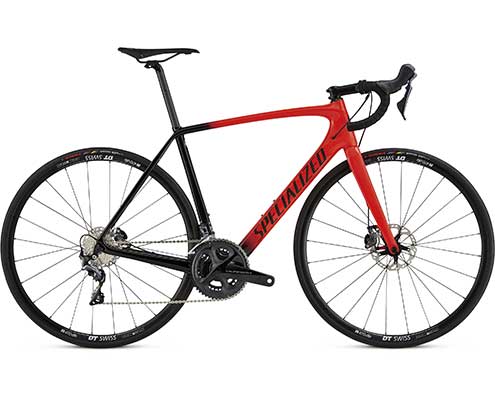 Specialized Tarmac 20/21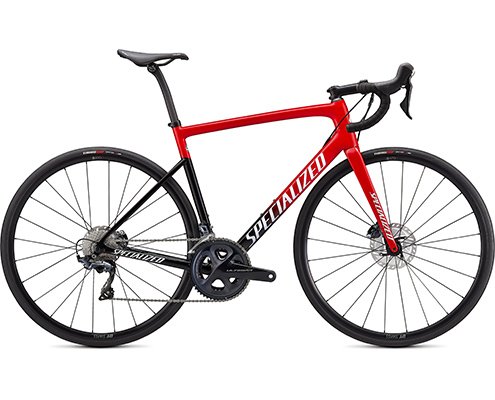 Stevens Izoard 2020 Disc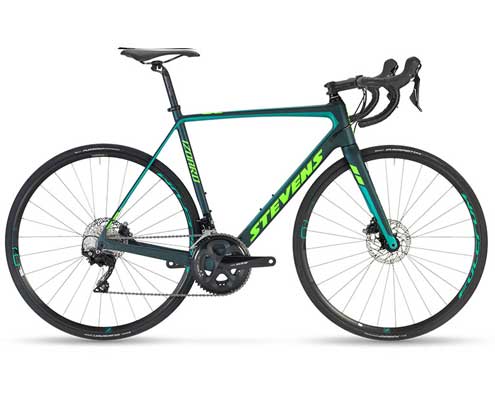 Stevens Izoard 2022 DiscStevens Ventoux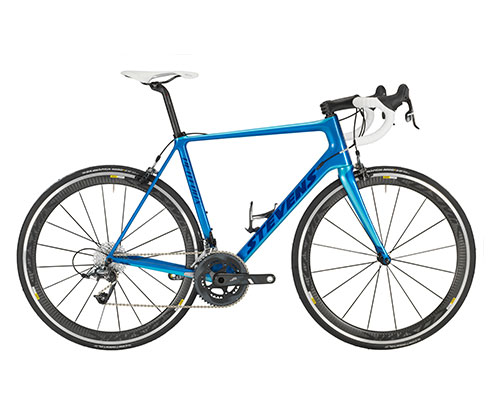 Cannondal Synapse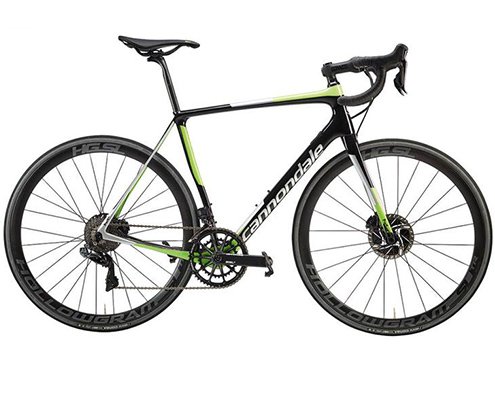 E - Cannondal Synapse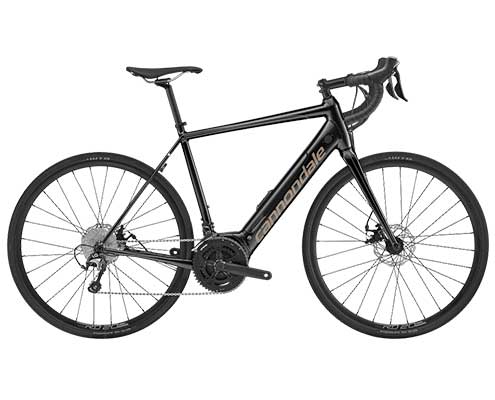 